1	IntroducciónEstados Unidos apoya el nuevo texto de base del proyecto de Recomendación UIT-T D.OTTMNO que se recoge en el Documento TD17-WP/4, resultante de la reunión del Grupo de Relator (RGM) de la Comisión de Estudio 3 para la C9/3.2	DiscusiónLa Resolución 206 (Dubái, 2018) declara en el considerando b), en relación con los OTT, "que la cooperación entre los proveedores de servicios OTT y los operadores de telecomunicaciones puede ser un factor clave para impulsar modelos de negocios innovadores, viables y sostenibles que puedan contribuir positivamente a la generación de beneficios económicos y sociales".Estados Unidos considera que el progreso de D.OTTMNO está en consonancia con la Resolución 206 y que constituye una ampliación lógica de este texto. El nuevo proyecto de Recomendación ofrece un fundamento y orientaciones para los acuerdos comerciales voluntarios entre los proveedores de OTT y los operadores de telecomunicaciones en los Estados Miembros de la UIT.3	PropuestaEstados Unidos agradece el constructivo debate sobre D.OTTMNO sostenido en la reunión de enero de 2019 del Grupo de Relator para la C9/3. El documento resultante refleja el espíritu de compromiso que predominó en la reunión, prueba de lo cual es el auténtico equilibrio de los diversos intereses representados en esta reunión. Estados Unidos no desea poner en peligro la estabilidad del texto y probablemente traslade a la próxima reunión las medidas adicionales a adoptar, en su caso.En la práctica, esto obligaría al Relator para la C9/3 y a los Estados Miembros interesados a renegociar el texto, en sesiones de redacción adicionales hasta altas horas de la noche y durante los fines de semana, lo que supondría una carga desmesurada para las delegaciones de las naciones del mundo en desarrollo, que suelen ser más reducidas.Por consiguiente, Estados Unidos cree que si no se modifica el Documento TD17-WP/4 resultante del RGM, la CE 3 podría considerar que el texto es estable.Estados Unidos solicita que esta contribución sea de dominio público sin restricciones.______________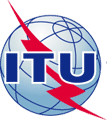 UNIÓN INTERNACIONAL DE TELECOMUNICACIONESUNIÓN INTERNACIONAL DE TELECOMUNICACIONESUNIÓN INTERNACIONAL DE TELECOMUNICACIONESUNIÓN INTERNACIONAL DE TELECOMUNICACIONESUNIÓN INTERNACIONAL DE TELECOMUNICACIONESSG3-C297-SSECTOR DE NORMALIZACIÓN DE LAS TELECOMUNICACIONESPERIODO DE ESTUDIOS 2017-2020SECTOR DE NORMALIZACIÓN DE LAS TELECOMUNICACIONESPERIODO DE ESTUDIOS 2017-2020SECTOR DE NORMALIZACIÓN DE LAS TELECOMUNICACIONESPERIODO DE ESTUDIOS 2017-2020COMISIÓN DE ESTUDIO 3COMISIÓN DE ESTUDIO 3COMISIÓN DE ESTUDIO 3SECTOR DE NORMALIZACIÓN DE LAS TELECOMUNICACIONESPERIODO DE ESTUDIOS 2017-2020SECTOR DE NORMALIZACIÓN DE LAS TELECOMUNICACIONESPERIODO DE ESTUDIOS 2017-2020SECTOR DE NORMALIZACIÓN DE LAS TELECOMUNICACIONESPERIODO DE ESTUDIOS 2017-2020Original: inglésOriginal: inglésOriginal: inglésCuestión(es):Cuestión(es):9/3Ginebra, 23 de abril - 2 de mayo de 2019Ginebra, 23 de abril - 2 de mayo de 2019Ginebra, 23 de abril - 2 de mayo de 2019Ginebra, 23 de abril - 2 de mayo de 2019CONTRIBUCIÓNCONTRIBUCIÓNCONTRIBUCIÓNCONTRIBUCIÓNCONTRIBUCIÓNCONTRIBUCIÓNCONTRIBUCIÓNOrigen:Origen:Estados Unidos de AméricaEstados Unidos de AméricaEstados Unidos de AméricaEstados Unidos de AméricaEstados Unidos de AméricaTítulo:Título:Apoyo al proyecto de Recomendación D.OTTMNOApoyo al proyecto de Recomendación D.OTTMNOApoyo al proyecto de Recomendación D.OTTMNOApoyo al proyecto de Recomendación D.OTTMNOApoyo al proyecto de Recomendación D.OTTMNOObjeto:Objeto:PropuestaPropuestaPropuestaPropuestaPropuestaContacto:Contacto:Tel.: +1 (202) 647-7847
Fax: +1 (202) 647-5957
Correo-e: najarianpb@state.govTel.: +1 (202) 647-7847
Fax: +1 (202) 647-5957
Correo-e: najarianpb@state.govPalabras clave:Resumen:Estados Unidos apoya el nuevo texto de base del proyecto de Recomendación UIT-T D.OTTMNO resultante de la reunión del Grupo de Relator (RGM) para la C9/3 celebrada en enero de 2019, y cree que de mantenerse inalterado el producto de la RGM, la CE 3 podría considerar que el texto es estable.